ОШ "Бранко Крсмановић" Сикирица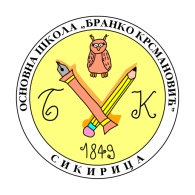 ОПЕРАТИВНИ ПЛАН РАДА ШКОЛЕ ЗА СЕПТЕМБАР 2019. ГОДИНЕАктивности поводом прославе Дана општине Параћин:13.09.2019 у 12:00 - Спортски полигон у Горњем Видову ученика млађих разреда из Сикирице, Горњег Видова, Ратара и Крежбинца17.09.2019 у 11:00 - Одељењско дрво, Сикирица19.09.2019 у 13:00 - Рукомет (ученици и наставници), Сикирица23.09.2019 у 13:00 - Школски биоскоп: Документарни филм о Параћину, Сикирица30.09.2019 у 11:00 - Изложба ученичких фотографија, Сикирица                                                           ***13. 09. 2019 - Седница школског одбора21. 09. 2019 - Излет за ученике старијих разреда: Ниш, Врање28. 09. 2019 - Излет за ученике млађих разреда: Јагодина У Сикирици, 05.09.2019.                                                        Директор                                                                                                Славица Вулић